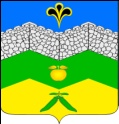   администрация адагумского сельского поселения крымского района                           ПОСТАНОВЛЕНИЕ        от  15.06.2022г.			                                                    №  88хутор АдагумОб определении помещения для проведения агитационных публичных мероприятий на период подготовки и проведения выборов депутатов Законодательного Собрания Краснодарского края седьмого созыва, назначенных на 11 сентября 2022 годаВ целях оказания содействия зарегистрированным кандидатам, избирательным объединениям, выдвинувшим зарегистрированные краевые списки кандидатов в организации и проведении агитационных публичных мероприятий в период подготовки и проведения выборов депутатов Законодательного Собрания Краснодарского края седьмого созыва, назначенных на 11 сентября 2022 года, в соответствии со статей                              53 Федерального закона от 12 июня 2002 года № 67-ФЗ ««Об основных гарантиях избирательных прав и права на участие в референдуме граждан Российской Федерации»,  статьей 44 Закона Краснодарского края от                       21 августа 2007 года № 1315-КЗ «О выборах депутатов Законодательного Собрания Краснодарского края»,  п о с т а н о в л я ю:1. Определить помещение Муниципального казенного учреждения «Социально-культурный центр Адагумского сельского поселения»,  расположенное по адресу Краснодарский край, Крымский район, х.Адагум, ул.Ленина 47, находящееся в муниципальной собственности, для проведения агитационных публичных мероприятий на период подготовки и проведения выборов депутатов Законодательного Собрания Краснодарского края седьмого созыва, назначенных на 11 сентября 2022 года.2. Заместителю главы Адагумского сельского поселения Крымского район С.П.Кулинич направить настоящее постановление в территориальную избирательную комиссию Крымская и разместить на официальном сайте администрации Адагумского сельского поселения Крымского района в сети Интернет.3. Контроль за выполнением настоящего постановления оставляю за собой.4. Постановление вступает в силу со дня подписания.Глава Адагумского сельского поселения Крымского района	    		                    А.В.Грицюта